ক্রঃ নংনাম ও পদবিদাপ্তরিক ফ্যাক্স ওই-মেইল ঠিকানাপিএবিএক্সটেলিফোন(দাপ্তরিক)মোবাইল (ব্যক্তিগত/দাপ্তরিক)ছবি১২৩৪৫৬৭০১জনাব গোলাম কিবরিয়া ব্যবস্থাপনা পরিচালক৯৩৪৮৩০৬mdcpcb@yahoo.com১০১৯৩৩৮৫২৯০১৭৫৫ ৬৫২৭৭৯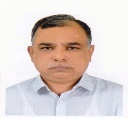 ০২জনাব মোহাম্মদ শহিদ উল্ল্যানির্বাহী পরিচালক (অর্থ)shahid_apscl@yahoo.com১০৩৯৩৪৮২৫১০১৭৩০ ৭৯৮০৯৭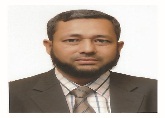 ০৩জনাব মোঃ নজরুল ইসলামনির্বাহী পরিচালক (পি এন্ড ডি)nzl_bpdb@ yahoo.com১০২৯৩৫২৯৭০০১৮১৯ ৬২৯০৯০০১৭৮৭ ৬৭৮৬৫০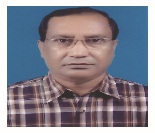 ০৪জনাব মোঃ আব্দুর রউফ	নির্বাহী পরিচালক (প্রকল্প)rouf252@yahoo.com১০৬৫৫১৩৮৬৪৩০১৭৮৭ ৬৭৮৬৫২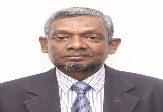 ০৫জনাব মোঃ মিজানুর রহমানকোম্পানি সচিবmizan064@gmail.com১০৪৯৩৩৮৫০৯০১৭৫৫ ৫৭৬২২২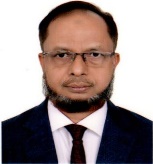 ০৬জনাব আ ন ম ওবায়দুল্লাহতত্ত্বাবধায়ক প্রকৌশলী (প্ল্যানিং)obaidanm@yahoo.com১০৭৫৫১৩৮৬৪৬০১৭১১ ৫৮৫২৫৮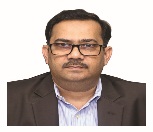 ০৭জনাব মোহাম্মদ হুমায়ূন কবির মজুমদারতত্ত্বাবধায়ক প্রকৌশলী (প্রকিউরমেন্ট)kabirbd67@yahoo.com১০৯৫৫১৩৮৬৪৪০১৭৫৫ ৬২৭৩৩৬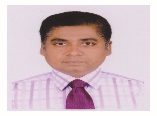 ০৮জনাব মুহাম্মদ সাইফুর রহমান তত্ত্বাবধায়ক প্রকৌশলী (যান্ত্রিক)saifur2407@gmail.com১২০--০১৭৮৭ ৬৭৮৬৫১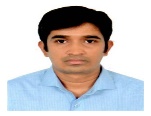 ০৯জনাব নিতীশ চন্দ্র দত্ত	ব্যবস্থাপক (অডিট)datta_nit@yahoo.com১১২--০১৭৭৭ ৭৮৭৭৬২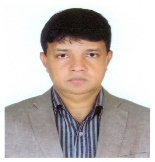 ১০জনাব মোহাম্মদ ফজলুল করিমব্যবস্থাপক (হিসাব/অর্থ)fk_soyfal@yahoo.com১১১--০১৭৭৭ ৭৮৭৭৬৩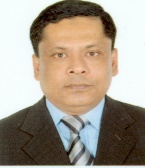 ১১জনাব মোহাম্মদ মনিরুজ্জামাননির্বাহী প্রকৌশলী (ডিজাইন)monir.cuet98@gmail.com১১৩--০১৭৭৭ ৭৫৪৯৫১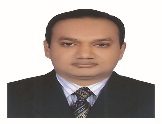 ১২জনাব এস. এম আব্দুল মান্নাফনির্বাহী প্রকৌশলী (যান্ত্রিক)mannafmech@gmail.com১৩৮--০১৭১০ ৩২৪৪৩০০১৭৮৭ ৬৭৮৬৬৯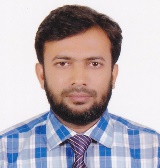 ১৩জনাব মোহাম্মদ মতিউর রহমানব্যবস্থাপক (এইচআরএম)matiurmarine@gmail.com১১০--০১৮১৮ ৫৩৮৭৯৮         ০১৭৭৭ ৭৮৭৭৬৪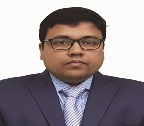 ১৪জনাব মোঃ আদনান ইব্রাহিম	নির্বাহী প্রকৌশলী (যান্ত্রিক)adnan.ibrahim10@yahoo.com১১৪--০১৮১৪ ৪৯৪৭২৭০১৭৮৭ ৬৯৬৫২৪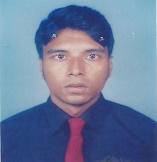 ১৫জনাব দিপায়ন পাল	নির্বাহী প্রকৌশলী (তড়িৎ)depayanpaul@gmail.com১১৬--০১৭৩৮ ৪২৫১২৬০১৭৮৭ ৬৯৬৫২৬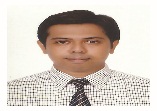 ১৬জনাব মোঃ রকিবুল ইসলামনির্বাহী প্রকৌশলী (তড়িৎ)rokibul3031@gmail.com   babu_rpcl@yahoo.com১১৫--০১৭৮৭ ৬৭৮৬৭৮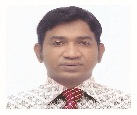 ১৭জনাব আরাফাত রহমানউপ-ব্যবস্থাপক (ইএসটি)arafat.cpgcbl@gmail.com১২২--০১৭৮৭৬৭৮৬৬৩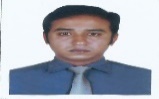 ১৮জনাব জনাব আর এস এম তানসিবুল হাসানউপ-বিভাগীয় প্রকৌশলী (স্থাপত্য)thansibulhasan@yahoo.com১২৫--০১৭১৭ ৪১৪৩৪৯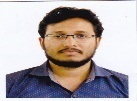 ১৯জনাব মোঃ সাদ্দাম হোসেন	সহকারী প্রকৌশলী (যান্ত্রিক)Saddyafi@gmail.com১৩৩--০১৭৪২৫২৪২৯৯০১৭৮৭ ৬৭৮৬৭৩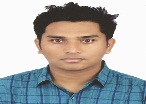 ২০জনাব মোঃ মাহমুদুল হাসান	সহকারী প্রকৌশলী (তড়িৎ)m.hasan024@gmail.com১৩০--০১৯১১ ২০৩৩০০০১৭৮৭ ৬৭৮৬৮০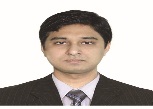 ২১জনাব মোঃ তোজাম্মেল হোসেনসহকারী প্রকৌশলী (তড়িৎ)tuhin0639@gmail.com১৩৬--০১৭৩৬ ১৪৯৯৪৭০১৭৮৭ ৬৭৮৬৮২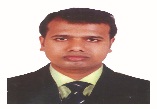 ২২জনাব বুলবুল হোসেন	সহকারী প্রকৌশলী (সিভিল)bulbul_ce05@yahoo.com১৩৫--০১৭২২ ৪৩৬৯৮৭০১৭৮৭ ৬৭৮৬৮৪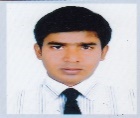 ২৩জনাব মোঃ তোফাজ্জল হোসেনসহকারী ব্যবস্থাপক (অর্থ)tofazzal.cpgcbl@gmail.com১৩২--০১৭৪৮ ১৮৬৩২৩০১৭৮৭ ৬৭৮৬৮৮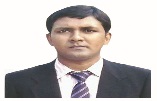 ২৪জনাব নুর মোহাম্মদ	সহকারী ব্যবস্থাপক (নিরীক্ষা)	noorcpgcbl1987@yahoo.com১২৯--০১৭৩৪ ৫০০৪৪০০১৭৮৭ ৬৭৮৬৮৭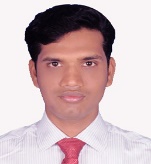 ২৫জনাব শেখ সাজ্জাদুর রহমান	সহকারী ব্যবস্থাপক (এইচআরএম/এডমিন)cpgcblhr@gmail.comsazjesmkt@gmail.com১২৬--০১৯১২ ৫২১৬৯৯০১৭৮৭ ৬৭৮৬৮৬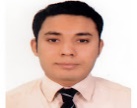 ২৬জনাব মোঃ সাখাওয়াত হোসেনসহকারী প্রকৌশলী (যান্ত্রিক)sakhawat.cpgcbl@gmail.com১৪০--০১৭৪৩ ৪০৯২০৩০১৭৮৭ ৬৭৮৬৯৬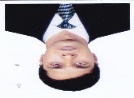 ২৭জনাব এম. শাহরিয়ার আজাদসহকারী প্রকৌশলী (তড়িৎ)shahriar.elec.cpgcbl@gmail.com১৩৯--০১৫২১ ৪১১৭৫৫০১৭৮৭ ৬৭৮৬৫৭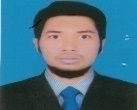 ২৮জনাব আতিকুর রহমানসহকারী প্রকৌশলী (তড়িৎ)arcpgcbl@gmail.com১৩১--০১৭১০ ৪৬৪৫০৭০১৭৮৭ ৬৭৮৬৫৮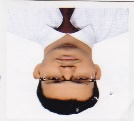 ২৯জনাব মোহাম্মদ আলম শিকদারসহকারী ব্যবস্থাপক (হিসাব)shikdarais15@gmail.com১৪১--০১৫৩১ ৮৬১৪৬৪০১৭৮৭ ৬৭৮৬৭২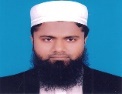 ৩০জনাব ইমরান সরকারসহকারী ব্যবস্থাপক (পিপি)isarker56@yahoo.com১৪২--০১৫২১ ২২৩৬৬৪০১৭৮৭ ৬৭৮৬৯৯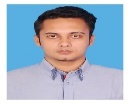 ৩১জনাব মোঃ সফিউল্লাহ সরকার সবুজসহকারী প্রকৌশলী (সিএসই)safisabuj@gmail.com১২৪--০১৭৫১ ০০৬৯৯৬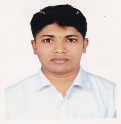 